Упражнения для развития мышц речевого аппарата.  

1. Лягушка. 
Удерживание губ в улыбке, как бы беззвучно произнося звук «и». Передние, верхние и нижние зубы обнажены. 

Тянуть губы прямо к ушкам 
Очень нравится лягушкам. 
Улыбаются, смеются, 
А глаза у них, как блюдца. 

Как весёлые лягушки, 
Тянем губки прямо к ушкам. 
Потянули — перестали. 
И нисколько не устали! 

2. Слон. 
Вытягивание губ вперёд трубочкой, как бы беззвучно произнося звук «у». 

Подражаю я слону - 
Губы хоботом тяну. 
А теперь их отпускаю 
И на место возвращаю. 

3. Лягушка-слон. 
Чередование положений губ: в улыбке — трубочкой. Упражнение выполняется ритмично, под счёт. 

Свои губы прямо к ушкам 
Растяну я, как лягушка. 
А теперь слонёнок я, 
Хоботок есть у меня. 

4. Рыбка. 
Спокойное широкое открывание и закрывание рта. Упражнение выполняется ритмично, под счёт. 

5. Качели. 
Рот широко открыт, губы в улыбке. Ритмично меняем положение языка: 
1) кончик языка за верхними резцами; 
2) кончик языка за нижними резцами. Двигается только язык, а не подбородок! 

На качелях я качаюсь 
Вверх, вниз, вверх, вниз. 
И всё выше поднимаюсь 
Вверх, вниз, вверх, вниз. 

6. Часики. 
Рот приоткрыт, губы растянуты в улыбке. Кончик языка поочерёдно касается то левого, то правого угла рта. Упражнение выполняется ритмично, под счёт. Подбородок не двигается! 

Тик-так, тик-так, 
Ходят часики вот так. 

7. Лопаточка. 
Рот приоткрыт, губы растянуты в улыбке. Широкий, расслабленный язык лежит на нижней губе. Такое положение удерживается 5-10 секунд. Если язычок не хочет расслабиться, можно похлопать его верхней губой, произнося при этом: пя-пя-пя. 

Язычок широкий, гладкий, 
Получается лопатка. 
И при этом я считаю: 
Раз, два, три, четыре, пять… 

8. Иголочка. 
Рот приоткрыт, губы растянуты в улыбке. Высунуть изо рта узкий, напряжённый язык. Удерживать 5-10 сек. 

Язычок вперёд тяну, 
Подойдёшь, и уколю. 
И опять буду считать: 
Раз, два, три, четыре, пять… 

9. Лопаточка-иголочка. 
Чередование положений языка: широкий — узкий. Упражнение выполняется ритмично, под счёт. 

Язык лопаточкой лежит 
И нисколько не дрожит. 
Язык иголочкой потом 
И потянем остриём. 

10. Горка. 
Рот широко открыт, губы слегка в улыбке. Кончик языка упирается в нижние зубы, спинка языка выгнута дугой. Удерживать 5-10 секунд. Затем верхние передние зубы с лёгким нажимом проводят по спинке языка от середины к кончику. 

Спинка язычка сейчас 
Станет горочкой у нас. 
Ну-ка, горка, поднимись! 
Мы помчимся с горки вниз. 

Скатываются зубки с горочки. 

11. Постучимся в дверку. 
Рот широко открыт, губы слегка в улыбке. Кончик языка упирается в нижние зубы, спинка языка выгнута дугой. Чередовать следующие движения: отодвигать язык вглубь рта и приближать к передним нижним зубам. Упражнение выполняется ритмично, под счёт.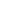 Желаю успеха, ваш логопед